Ľudovít FullaĽudovít Fulla (* 1902. február 27. , Ružomberok - † 1980. április 21. , Pozsony ) egy szlovák festő , grafikus, illusztrátor, színpadi tervező és művészeti tanár volt. Szlovákiában a modern festészet és grafika egyik alapítója. Különösen a szlovák folklór ihlette. A teljes gobelinek a művészet alapművei Szlovákiában. Mint illusztrátor beiratkozott emelése művészi kezelése népmesék Pavla Dobšinského .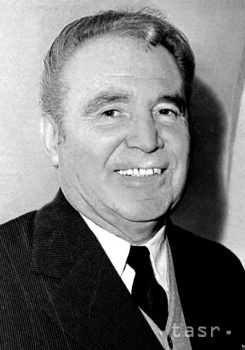 ÉletrajzĽudovít Fulla született 1902 in Ruzomberok . Korai életében festéssel és rajzokkal lenyűgözött. A Ruzomberk gimnáziumból a Dolný Kubínban (1918-1921) a felsőoktatási intézetből szerzett diplomát [1] . Egy évig tartott Pozsonyban (1921-1922) a Gustav Malý magánfestőiskolát. A 1922 ment tanulni Prága . A Művészeti és Tudományi Iskolában prof. Arnošta Hofbauera és prof. Frantisek Kysel elfogadta a modern művészet alapelveit. Tanulmányai során találkozott hét éves bennszülött Turčianske Teplice - Nicholas Galando [2] . Barátság és hosszú távú együttműködés jött létre közöttük[2] . 1927- ben befejezte tanulmányait,és visszatért Szlovákiába. Közvetlenül azután, hogy visszatért kezdett el dolgozni, mint egy tanár a rajz Biirgerschule a Senica , később folytatódott Malackách (1927-1929) [1] . Az1928 [1] hívta prof. Josef Vydra, hogy Ľudovíta Fullut tanítsa az újonnan létrehozott Művészeti Mesterségek IskolájánakPozsonyban . Ez visszavonult Szlovákia és Mikuláš Galanda barátjának. Mindkét művész együttműködése így teljesen kifejlődött. Galand halálával fejeződött be 1938-ban . A szlovák modern festmény első kiállítása a megjelenés csúcspontjának tekinthető. Fulle és Galand (1930-1932) [2]. A 1943 , a Fulla költözött Martin , de 1949 -ben visszatért Pozsony, ahol szolgált a monumentális-dekoratív festészet Képzőművészeti Főiskola , amíg 1952 . A Žilina festő házában felállított egy kis privát galéria ( 1958 ). Halála után az első feleség 1962 költözött nővérek Ruzomberok. A 1969 ő landol nagyapja építette az állam Galéria Segnerova. Ez egy ajándék volt a művész élethosszig tartó munkájáért, ugyanakkor műalkotásokká váltak, amelyet a festő az államnak ad. Ebben az épületben a nemzeti művész tízéves volt [1] . Ľudovít Fulla 1980. április 21-én Pozsonyban halt meg, és az ő őshonos Ružomberokban temették el.Hazatérése után a prágai próbál együtt Galanda elősegíti a kortárs festészet. A harmincas évek elején beszélt együtt a nyilvánosság előtt a kiáltvány „magánlevelek a Fulla és Galanda”, amelyben „kifejezte azt az igényt, hogy ne kelljen a régi, semmi nehovoriacimi művészi módszerek és a megállapított Manier, és kérte, hogy áttörje és csináljanak új kifejezési és az eljárás, hogy megfeleljen a dinamikus változók, amelyek jellemzőek voltak az emberi élet és társadalom a 20. században”.A festményeket Ľudovít Full egy egyszerű falusi életben találta meg. A népi művészet, de az ikonokkal való inspiráció is a legnagyobb hatással volt a kéziratokra. A megkülönböztető ragyogó színek vagy az olvashatóság / tisztaság megfoghatatlan erőfeszítései szinte teljes egészében a Fullovo munkájára jellemzőek. A gyerekek rajza, amelyhez az összes akkori festő tervezett, felejthetetlen. A művészi irányból a festő elsősorban a kubizmust érinti .Ľudovít Fulla kiállt Pozsonyban , Žilinnában , Varsóban , Prágában és Kassa városában .DíjaiÉv 1936 -ben Ľudovít Fulla jutalma egy bronzérmet díszlettervei Iparművészeti Triennálé a Milan . A következő évben a Párizsi Világkiállításon elnyerte a Nagy-díjat a Song of Work és a Work című filmhez . Gobelin szőtt mondta videó nyerte az aranyérmet a Expo 1958 in Brussels [2] . Cím Nemzeti Művész tele volt oda 1963 .Leghíresebb munkáifestményA gyermekek a tengeren - Olaj, vászon, 1929Madonna angyal - olaj, vászon, 1929Halászok - olaj, vászon, 1930Léggömbök - olaj, vászon, 1930A gazdaság boldogsága - Olaj a vászonra, 1932Exile from Raj - olaj a vászonra, 1932, Prágai Nemzeti Galéria (Inv. No O3439)A dal és a munka - olaj, vászon, 1934 - 1935Madonna angyalokkal - tempera és olaj, vászonra, 1946Szlovák esküvő - olaj, vászon, 1946Jánošík fehér ló - olaj, vászon, 1948Szlovák menyasszony - olaj, vászonra, 1949Zuzana és az öregek - olaj, vászon, 1960ábraPopolvár - akvarell, 1952Zakliaty kastély - akvarell, 1952Braček jelenček - akvarell, 1952A hölgy büszkesége - akvarell, 1952grafikaNotre Dame Párizsban, 1938-banVeterná Bratislava - színes linorez, 1957Madarak tájképes linóleusz, 1961gobelinSong and Work - Gyapjúszőnyeg, 1957triptichon:Mezőgazdaság a múltban - Tapéta, 1957Esküvői esküvő - Tapéta, 1957Mezőgazdaság ma - kárpit, 1957Ország Esküvő - Tapéta, 1959Forráshttps://sk.wikipedia.org/wiki/%C4%BDudov%C3%ADt_FullaNéhány munkája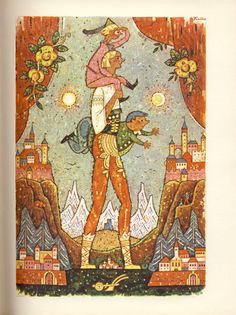 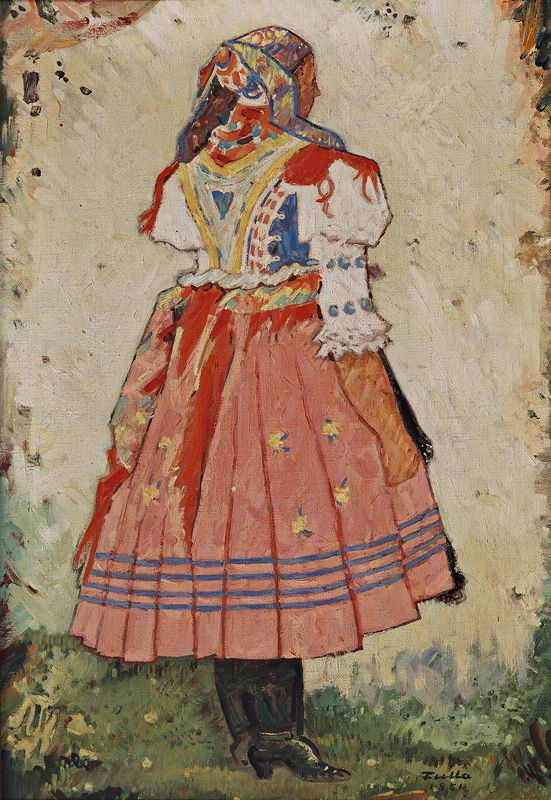 